PRÓ-REITORIA DE EXTENSÃO E ASSUNTOS ESTUDANTIS - PROEXAE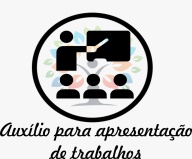 DOCUMENTAÇÃO NECESSÁRIA PARA SOLICITAÇÃO DE AUXÍLIO FINANCEIRO PARA APRESENTAÇÃO DE TRABALHOS EM EVENTOSRESOLUÇÃO n.199/2015-CAD/UEMAPara a apresentação de trabalho, o estudante deverá solicitar o auxílio mediante PROCESSO, VIA PROTOCOLO, constando os seguintes documentos:Preenchimento do requerimento de solicitação, disponível no link https://www.proexae.uema.br/wp-content/uploads/2023/04/2.REQUERIMENTO-DE-SOLICITAÇÃO-DE-AUXÍLIO-FINAN.docx;Parecer do professor orientador, com visto do Diretor do Curso e do Diretor de Centro;Cópia do Trabalho aprovado, redigido no papel oficial do Evento;Documento de aceite do trabalho expedido pela coordenação do evento;Comprovante de matrícula referente ao semestre letivo corrente;Cópias simples do RG e CPF;Declaração de Ciência e Responsabilidade, disponível no link https://www.proexae.uema.br/wp-content/uploads/2024/01/4.DECLARAÇÃO-DE-CIÊNCIA-E-RESPONSABILIDADE1-3.docx;Em caso de impossibilidade, o autor designará, por meio de Declaração, um dos coautores para a apresentação do Trabalho. Para o comparecimento obrigatório a reuniões oficiais na qualidade de representação discente, o estudante deverá apresentar:Preenchimento do requerimento de solicitação;Justificativa da solicitação;Comprovante de matrícula referente ao semestre letivo corrente;Cópias simples do RG e CPF;Programação da reunião;Convite endereçado à entidade de representação discente;Documento oficial da entidade de representação, solicitando auxílio, bem como declarando que o estudante designado tem legitimidade para a representação discente.OBSERVAÇÕES1. A CONTA BANCÁRIA DEVERÁ SER CONTA CORRENTE, ESTAR ATIVA E O ESTUDANTE DEVERÁ SER O TITULAR. 2. CASO O ESTUDANTE APRESENTE DADOS BANCÁRIOS INCORRETOS, CONTA INATIVA OU ENCERRADA, CONTA POUPANÇA, CONTA CONJUNTA OU EM NOME DE TERCEIROS, O AUXÍLIO NÃO SERÁ CONCEDIDO.  